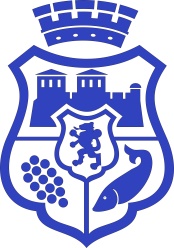 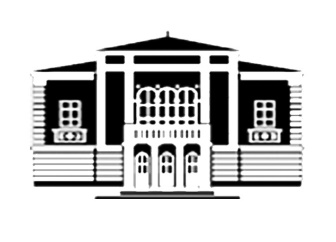 ДРАМАТИЧЕН ТЕАТЪРОБЩИНА ВИДИН                               „ВЛАДИМИР ТРАНДАФИЛОВ“Конкурс за детска рисунка на тема „Видинският театър“По повод отбелязването на 130 години от построяването на видинския Драматичен театър – първата театрална сграда в България, ДТ „Владимир Трандафилов“ и Община Видин организират конкурс за детска рисунка на тема „Видинският театър“.В него могат да участват ученици от 5 до 12 клас, разделени в две категории: 5–7 клас и 8–12 клас. Целта на конкурса е да покаже както красотата на театралната сграда като архитектурна забележителност и паметник на културата от местно значение, така и магията на театралното изкуство.Формат на рисунките: А4 или А3Техника: по изборКраен срок за получаване на творбите: до 8.10.2021 г. (вкл.)Рисунките могат да се предават на място, на партерния етаж на Община Видин (в Медийния център), както и да се изпратят по Български пощи или чрез куриерска фирма на адрес: гр. Видин 3700, пл. „Бдинци“ №2, Център за административно обслужване (важи датата на пощенското клеймо).Задължително на гърба на всяка рисунка трябва четливо да бъде изписана следната информация: име и фамилия на автора; възраст; училище; телефон и/или имейл за контакт.Осигурен е награден фонд. Компетентно жури ще определи трите най-добри творби във всяка от двете категории. Всички участници ще получат грамоти. Награждаването ще се състои на 18.10.2021 г., от 18:30 ч. във фоайето на Драматичен театър – Видин. Събитието ще се проведе при спазване на противоепидемичните мерки. 	За допълнителна информация тел.: 094 609 498 или 094 609 493